SOMERON NUORISOPALVELUT	NUOKKARIKORTTIHAKEMUS

Minä, _____________________________, hyväksyn nuorisopalvelujen säännöt ja sitoudun noudattamaan sekä niitä että hyvää tapakäytöstä. (Nuoren allekirjoitus viivalle)




Annan Someron nuorisopalveluille luvan käyttää ja julkaista kuvia joissa asianomainen nuori esiintyy Internetissä, sosiaalisessa mediassa tai muissa julkaisuissa.
Kyllä        Ei      	   

Hyvät huoltajat ja nuori

Nuorisotila on päihteetön, energiajuomaton ja savuton tila, jossa nuoret voivat aikuisten ohjaajien läsnä ollessa viettää vapaa-aikaansa ja osallistua nuorisotilassa järjestettävään toimintaan. Someron kaupungin nuorisotiloissa on käytössä maksuton nuokkarikortti, jonka ensisijainen käyttötarkoitus on edistää huoltajien ja nuorisotilojen henkilöstön yhteydenpitoa.

Oheisen lomakkeen tiedot kerätään nuorten vanhemmilta/huoltajilta. Täytetyn ja allekirjoitetun lomakkeen mukana voi toimittaa kuvan nuoresta. Kuvan koko on maksimissaan leveys 36mm ja korkeus 47mm esimerkiksi tyypillinen tarrakuva. Me otamme myös kuvia, jos sopivaa ei itseltä löydy.

Pyytämiemme tietoja käytetään ainoastaan tarvittavaan yhteydenpitoon ja tiedot ovat vain nuorisopalvelujen henkilökunnan tiedossa. Nuori on vakuutettu osallistuessaan nuorisopalvelujen järjestämään toimintaan. Noudatamme tietojen keräämisestä EU:n yleistä tietosuoja-asetusta.
Ystävällisin terveisin Someron nuorisopalvelut

Vapaa-aikapäällikkö	Mira Teräväinen	044 7791 265
Erityisnuorisotyöntekijä 	Vesa Pohjola	044 7791 401
Koulunuorisotyöntekijä	Johanna Nivalinna	040 7791 403
Nuoriso-ohjaaja 		Anne Vauhkonen	040 1268 400
Nuorisotyöntekijä		Samuli Mustamo	040 1268 402

Sähköpostit ovat muotoa etunimi.sukunimi@somero.fi



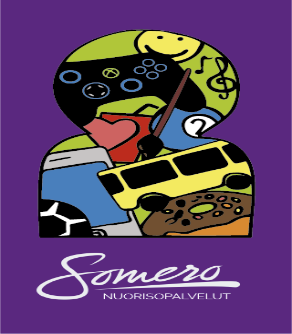 Nuoren tiedotNuoren nimiKatuosoitePostinumero                                                                        PostitoimipaikkaSyntymäaikaNuoren puhelinnumeroNuoren sähköpostiosoiteLisätietoja



Huoltajan tiedotHuoltajan nimiHuoltajan puhelinnumeroHuoltajan sähköpostiosoiteHuoltajan allekirjoitus